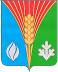 Совет депутатовМуниципального образования Лабазинский сельсоветКурманаевского района Оренбургской области(четвертого созыва)РЕШЕНИЕ16.12.2021                                                                                                        № 55О внесении изменений в решение Совета депутатов № 132 от 04.10.2019 «Об утверждении «Положения о бюджетном процессе в муниципальном образовании Лабазинский сельсовет Курманаевского района Оренбургской области»На основании внесенных изменений в Бюджетный кодекс Российской Федерации и Закон Оренбургской области №2093/592-V-ОЗ от 26.12.2013 «О бюджетном процессе в Оренбургской области», руководствуясь Уставом муниципального образования Лабазинский сельсовет Курманаевского района Оренбургской области Совет депутатов решил:1. Внести в приложение к решению Совета депутатов № 132 от 04.10.2019 «Об утверждении «Положения о бюджетном процессе в муниципальном образовании Лабазинский сельсовет Курманаевского района Оренбургской области» следующие изменения:1.1. Абзац 2 и 3 пункта 3 статьи 18 признать утратившими силу.2. Направить данное решение для подписания главе муниципального образования Лабазинский сельсовет В.А. Гражданкину.3. Контроль за исполнением данного решения возложить на комиссию по бюджетной, налоговой и финансовой политике, по вопросам муниципальной службы, правопорядку.4. Настоящее решение вступает в силу после опубликования в газете «Лабазинский вестник».Председатель Совета депутатов	   Г.В. КриволаповГлава муниципального образования                                          В.А. ГражданкинРазослано: в дело, прокурору, бухгалтерии